花蓮縣花蓮市明廉國民小學110學年度第1學期課內社團成果報告社團名稱：紓壓纏繞畫社年級： 六年級成果照片：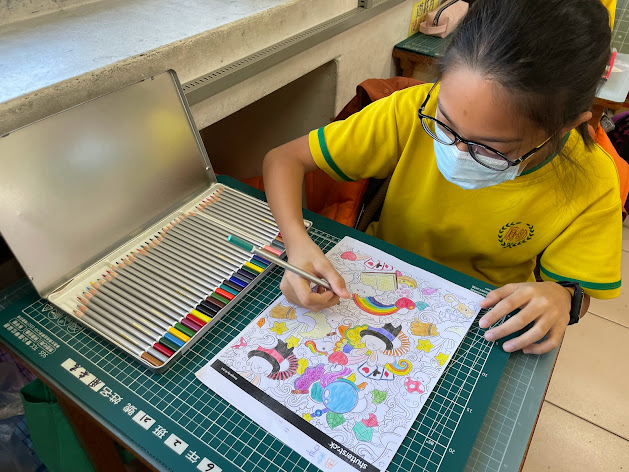 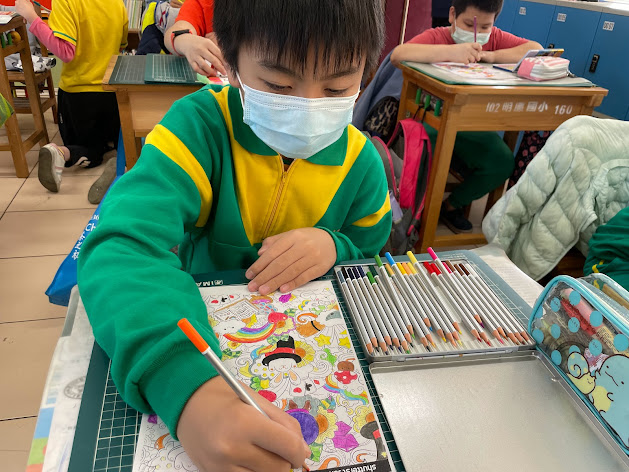 圖片說明：按造自己喜好的區塊，進行著色。圖片說明：依自己的速度，完成自己喜歡的畫作。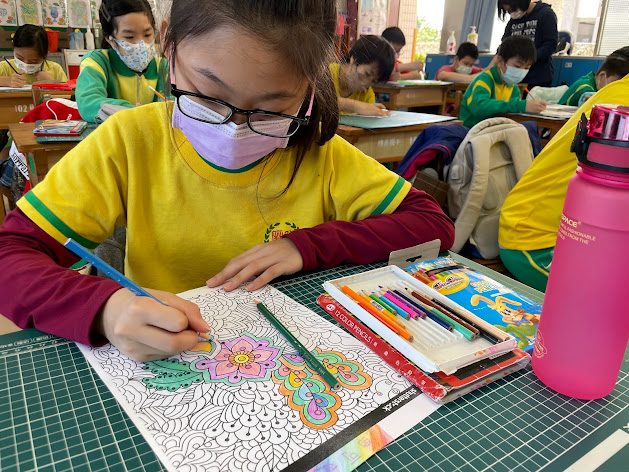 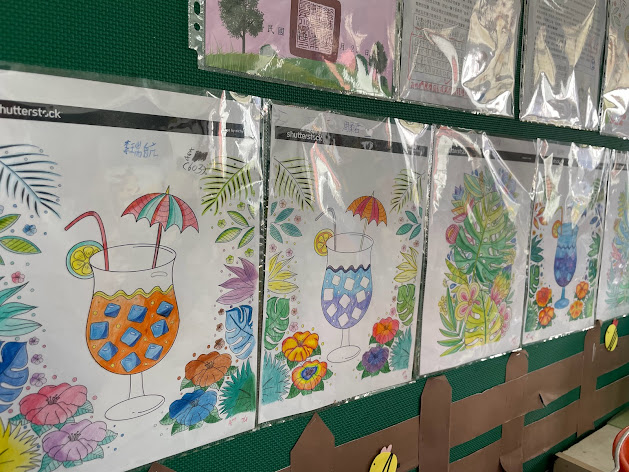 圖片說明： 著色由中心向外擴展。圖片說明： 學生作品集的分享。